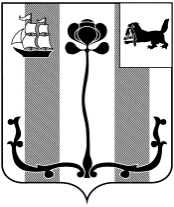 Российская ФедерацияИркутская областьАДМИНИСТРАЦИЯ ШЕЛЕХОВСКОГО МУНИЦИПАЛЬНОГО РАЙОНАП О С Т А Н О В Л Е Н И ЕОт _______________ № _______В соответствии с Федеральным законом от 06.10.2003 № 131-ФЗ «Об общих принципах организации местного самоуправления в Российской Федерации», Федеральным законом от 08.11.2007 № 257-ФЗ «Об автомобильных дорогах и о дорожной деятельности в Российской Федерации и о внесении изменений в отдельные законодательные акты Российской Федерации», ст. 53 Федерального закона от 31.07.2020 № 248-ФЗ «О государственном контроле (надзоре) и муниципальном контроле в Российской Федерации», постановлением Правительства Российской Федерации от 27.10.2021 № 1844 «Об утверждении требований к разработке, содержанию, общественному обсуждению проектов форм проверочных листов, утверждению, применению, актуализации форм проверочных листов, а также случаев обязательного применения проверочных листов», руководствуясь статьями 30, 31, 34, 35 Устава Шелеховского района, Администрация Шелеховского муниципальногоП О С Т А Н О В Л Я Е Т:Утвердить формы проверочных листов (списков контрольных вопросов), применяемых при осуществлении муниципального контроля на автомобильном транспорте, городском наземном электрическом транспорте и в дорожном хозяйстве вне границ населенных пунктов в границах Шелеховского муниципального района, согласно Приложениям 1, 2, 3 к настоящему постановлению.Настоящее постановление подлежит официальному опубликованию в газете «Шелеховский вестник», размещению на официальном сайте Администрации Шелеховского муниципального района в информационно-телекоммуникационной сети «Интернет».Настоящее постановление вступает в силу с 01.03.2022 года.Контроль за исполнением настоящего постановления возложить на заместителя Мэра района по экономике и финансам Савельева Д.С.Мэр Шелеховского муниципального района                                                                          М.Н. МодинФормаПроверочный лист (список контрольных вопросов), применяемый при осуществлении муниципального контроля на автомобильном транспорте, городском наземном электрическом транспорте и в дорожном хозяйстве (в части объектов дорожного сервиса) вне границ населенных пунктов в границах Шелеховского муниципального районаВид муниципального контроля ___________________________________Наименование контрольного (надзорного) органа муниципального контроля _____________________________________________________________Реквизиты правового акта об утверждении формы проверочного листа ____________________________________________________Реквизиты правового акта контрольного (надзорного) органа муниципального контроля о проведении контрольного (надзорного) мероприятия __________________________________________________________Должность, фамилия и инициалы должностного лица контрольного (надзорного) органа муниципального контроля, проводящего контрольное (надзорное) мероприятие и заполняющего проверочный лист______________________________________________________________________________________Вид мероприятия_______________________________________________Объект муниципального контроля_________________________________Фамилия, имя и отчество (при наличии) гражданина или индивидуального предпринимателя, его идентификационный номер налогоплательщика и (или) основной государственный регистрационный номер индивидуального предпринимателя, адрес регистрации гражданина или индивидуального предпринимателя, наименование юридического лица, его идентификационный номер налогоплательщика и (или) основной государственный регистрационный номер, адрес юридического лица (его филиалов, представительств, обособленных структурных подразделений)________________________________________________________Место проведения контрольного (надзорного) мероприятия с заполнением проверочного листа ________________________________________Учетный номер проверки и дата присвоения учетного номера проверки в едином реестре проверок _______________________________________________Перечень вопросов, отражающих содержание обязательных требований, ответы на которые однозначно свидетельствуют о соблюдении или несоблюдении юридическим лицом, индивидуальным предпринимателем обязательных требований, составляющих предмет проверки: «__» ________ 20__ г.  							(указывается дата заполнения проверочного листа)_____________________________________(должность и ФИО должностного лица, проводящего контрольное (подпись) (дата) мероприятие и заполнившего проверочный лист)_____________________________________(должность и ФИО должностного лица юридического лица,   (подпись) (дата) ФИО индивидуального предпринимателя,присутствовавшего при заполнении проверочного листа)ФормаПроверочный лист (список контрольных вопросов), применяемый при осуществлении муниципального контроля на автомобильном транспорте, городском наземном электрическом транспорте и в дорожном хозяйстве (в части пассажирских перевозок) вне границ населенных пунктов в границах Шелеховского муниципального районаВид муниципального контроля ___________________________________Наименование контрольного (надзорного) органа муниципального контроля _____________________________________________________________Реквизиты правового акта об утверждении формы проверочного листа ____________________________________________________Реквизиты правового акта контрольного (надзорного) органа муниципального контроля о проведении контрольного (надзорного) мероприятия __________________________________________________________Должность, фамилия и инициалы должностного лица контрольного (надзорного) органа муниципального контроля, проводящего контрольное (надзорное) мероприятие и заполняющего проверочный лист______________________________________________________________________________________Вид мероприятия_______________________________________________Объект муниципального контроля_________________________________Фамилия, имя и отчество (при наличии) гражданина или индивидуального предпринимателя, его идентификационный номер налогоплательщика и (или) основной государственный регистрационный номер индивидуального предпринимателя, адрес регистрации гражданина или индивидуального предпринимателя, наименование юридического лица, его идентификационный номер налогоплательщика и (или) основной государственный регистрационный номер, адрес юридического лица (его филиалов, представительств, обособленных структурных подразделений)________________________________________________________Место проведения контрольного (надзорного) мероприятия с заполнением проверочного листа ________________________________________Учетный номер проверки и дата присвоения учетного номера проверки в едином реестре проверок _______________________________________________Перечень вопросов, отражающих содержание обязательных требований, ответы на которые однозначно свидетельствуют о соблюдении или несоблюдении юридическим лицом, индивидуальным предпринимателем обязательных требований, составляющих предмет проверки: «__» ________ 20__ г.  							(указывается дата заполнения проверочного листа)_____________________________________(должность и ФИО должностного лица, проводящего контрольное (подпись) (дата) мероприятие и заполнившего проверочный лист)_____________________________________(должность и ФИО должностного лица юридического лица,   (подпись) (дата) ФИО индивидуального предпринимателя,присутствовавшего при заполнении проверочного листа)ФормаПроверочный лист (список контрольных вопросов), применяемый при осуществлении муниципального контроля на автомобильном транспорте, городском наземном электрическом транспорте и в дорожном хозяйстве (в части капитального ремонта и содержания дорог) вне границ населенных пунктов в границах Шелеховского муниципального районаВид муниципального контроля ___________________________________Наименование контрольного (надзорного) органа муниципального контроля _____________________________________________________________Реквизиты правового акта об утверждении формы проверочного листа ____________________________________________________Реквизиты правового акта контрольного (надзорного) органа муниципального контроля о проведении контрольного (надзорного) мероприятия __________________________________________________________Должность, фамилия и инициалы должностного лица контрольного (надзорного) органа муниципального контроля, проводящего контрольное (надзорное) мероприятие и заполняющего проверочный лист______________________________________________________________________________________Вид мероприятия_______________________________________________Объект муниципального контроля_________________________________Фамилия, имя и отчество (при наличии) гражданина или индивидуального предпринимателя, его идентификационный номер налогоплательщика и (или) основной государственный регистрационный номер индивидуального предпринимателя, адрес регистрации гражданина или индивидуального предпринимателя, наименование юридического лица, его идентификационный номер налогоплательщика и (или) основной государственный регистрационный номер, адрес юридического лица (его филиалов, представительств, обособленных структурных подразделений)________________________________________________________Место проведения контрольного (надзорного) мероприятия с заполнением проверочного листа ________________________________________Учетный номер проверки и дата присвоения учетного номера проверки в едином реестре проверок ____________________________________Перечень вопросов, отражающих содержание обязательных требований, ответы на которые однозначно свидетельствуют о соблюдении или несоблюдении юридическим лицом, индивидуальным предпринимателем обязательных требований, составляющих предмет проверки: «__» ________ 20__ г.  							(указывается дата заполнения проверочного листа)_____________________________________(должность и ФИО должностного лица, проводящего контрольное (подпись) (дата) мероприятие и заполнившего проверочный лист)_____________________________________(должность и ФИО должностного лица юридического лица,   (подпись) (дата) ФИО индивидуального предпринимателя,присутствовавшего при заполнении проверочного листа)Об утверждении форм проверочных листов (списков контрольных вопросов), применяемых при осуществлении муниципального контроля на автомобильном транспорте, городском наземном электрическом транспорте и в дорожном хозяйстве вне границ населенных пунктов в границах Шелеховского муниципального районаПриложение 1к постановлению Администрации Шелеховского муниципального района№_______ от_________№Вопросы, отражающие содержание обязательных требованийОснование (реквизиты нормативных правовых актов с указанием их структурных единиц, которыми установлены обязательные требования)Ответы на вопросыОтветы на вопросыОтветы на вопросыОтветы на вопросы№Вопросы, отражающие содержание обязательных требованийОснование (реквизиты нормативных правовых актов с указанием их структурных единиц, которыми установлены обязательные требования)ДаНетНеприменимоПримечание(подлежит обязательному заполнению в случае заполнения графы«неприменимо»)2345671.Размещение объектов дорожного сервиса в границах полосы отвода автомобильной дороги в соответствии с документацией по планировке территории и требованиями технических регламентов.часть 1 статьи 22 Федерального закона от 08.11.2007 года № 257-ФЗ «Об автомобильных дорогах и о дорожной деятельности в Российской Федерации и о внесении изменений в отдельные законодательные акты Российской Федерации»2.Наличие разрешения на строительство, выданного в порядке, установленном Градостроительным кодексом Российской Федерации и Федеральным законом от 08.11.2007 № 257-ФЗ «Об автомобильных дорогах и о дорожной деятельности в Российской Федерации и о внесении изменений в отдельные законодательные акты Российской Федерации», в случаях строительства, реконструкции объектов дорожного сервиса.части 4, 5 статьи 22 Федерального закона от 08.11. 2007 года № 257-ФЗ «Об автомобильных дорогах и о дорожной деятельности в Российской Федерации и о внесении изменений в отдельные законодательные акты Российской Федерации»3.Наличие согласия в письменной форме с приложением технических требований и условий владельца автомобильной дороги на строительство, реконструкцию в границах придорожных полос автомобильной дороги объектов капитального строительства, объектов, предназначенных для осуществления дорожной деятельности, объектов дорожного сервиса.часть 1 статьи 22 и часть 8 статьи 26 Федерального закона от 08.11. 2007 года № 257-ФЗ «Об автомобильных дорогах и о дорожной деятельности в Российской Федерации и о внесении изменений в отдельные законодательные акты Российской Федерации»4.Наличие договора о присоединении объекта дорожного сервиса к автомобильной дороге с её владельцемчасть 7 статьи 22 Федерального закона от 08.11. 2007 года № 257-ФЗ «Об автомобильных дорогах и о дорожной деятельности в Российской Федерации и о внесении изменений в отдельные законодательные акты Российской Федерации»5.Исполнение лицами, осуществляющими строительство, реконструкцию в границах придорожных полос автомобильной дороги объектов капитального строительства, объектов, предназначенных для осуществления дорожной деятельности, объектов дорожного сервиса, выданных им владельцем автомобильной дороги технических требований и условий.часть 8 статьи 26 Федерального закона от 08.11.2007 года № 257-ФЗ «Об автомобильных дорогах и о дорожной деятельности в Российской Федерации и о внесении изменений в отдельные законодательные акты Российской Федерации»6Наличие согласия в письменной форме владельца автомобильной дороги на выполнение реконструкции, капитального ремонта и ремонта примыканий объектов дорожного сервиса к автомобильным дорогам. Это согласие должно содержать технические требования и условия, подлежащие обязательному исполнению лицами, осуществляющими реконструкцию, капитальный ремонт и ремонт примыканий объектов дорожного сервиса к автомобильным дорогам. часть 11 статьи 22 Федерального закона от 08.11.2007 № 257-ФЗ «Об автомобильных дорогах и о дорожной деятельности в Российской Федерации и о внесении изменений в отдельные законодательные акты Российской Федерации»7.Исполнение лицами, осуществляющими реконструкцию, капитальный ремонт и ремонт примыканий объектов дорожного сервиса к автомобильным дорогам, выданных им владельцем автомобильной дороги технических требований и условий.часть 11 статьи 22 Федерального закона от 08.11. 2007 года № 257-ФЗ «Об автомобильных дорогах и о дорожной деятельности в Российской Федерации и о внесении изменений в отдельные законодательные акты Российской Федерации»8.Обустройство объектов дорожного сервиса площадками для стоянки и остановки автомобилей в соответствии с техническими требованиями и условиями, выдаваемыми владельцем автомобильной дороги, а также подъездами, съездами и примыканиями, обеспечивающими доступ к ним с автомобильной дороги. Оборудование подъездов и съездов при примыкании к автомобильной дороге и обустройство таким образом, чтобы обеспечить безопасность дорожного движения.часть 6 статьи 22 Федерального закона от 08.11. 2007 года № 257-ФЗ «Об автомобильных дорогах и о дорожной деятельности в Российской Федерации и о внесении изменений в отдельные законодательные акты Российской Федерации»Приложение 2к постановлению Администрации Шелеховского муниципального района№_______ от_________№Вопросы, отражающие содержание обязательных требованийОснование (реквизиты нормативных правовых актов с указанием их структурных единиц, которыми установлены обязательные требования)Ответы на вопросыОтветы на вопросыОтветы на вопросыОтветы на вопросы№Вопросы, отражающие содержание обязательных требованийОснование (реквизиты нормативных правовых актов с указанием их структурных единиц, которыми установлены обязательные требования)ДаНетНеприменимоПримечание(подлежит обязательному заполнению в случае заполнения графы«неприменимо»)2345671.Осуществляются ли контролируемым лицом перевозки по маршруту в соответствии с расписаниемчасти 4,5 статьи 19 Федерального закона от 08.11.2007 № 259-ФЗ «Устав автомобильного транспорта и городского наземного транспорта»2.Остановка транспортных средств для посадки (высадки) пассажиров осуществляется во всех остановочных пунктах маршрута регулярных перевозок, за исключением остановочных пунктов маршрута регулярных перевозок, в которых посадка (высадка) пассажиров осуществляется по их требованиюпункт 7 постановления Правительства РФ от 01.10.2020 № 1586 «Об утверждении Правил перевозок пассажиров и багажа автомобильным транспортом и городским наземным транспортом», пункт 9 статьи 2 Федерального закона от 08.11.2007 № 259-ФЗ «Устав автомобильного транспорта и городского наземного транспорта»3.Указатели, определяющие место остановки транспортного средства для посадки (высадки) пассажиров на остановочных пунктах (за исключением указателей на остановочных пунктах, расположенных на территории автовокзалов, автостанций), содержат следующую обязательную информациюпункт 11 постановления Правительства РФ от 01.10.2020 № 1586 «Об утверждении Правил перевозок пассажиров и багажа автомобильным транспортом и городским наземным транспортом»4.На транспортных средствах, используемых для регулярных перевозок пассажиров и багажа, перевозчиком размещаются указатели маршрута регулярных перевозокпункт 17 постановления Правительства РФ от 01.10.2020 № 1586 «Об утверждении Правил перевозок пассажиров и багажа автомобильным транспортом и городским наземным транспортом»5.Указатель маршрута регулярных перевозок, размещаемый над лобовым стеклом транспортного средства и (или) в верхней части лобового стекла, содержит наименования начального и (или) конечного остановочных пунктов и номер маршрута регулярных перевозокпункт 18 постановления Правительства РФ от 01.10.2020 № 1586 «Об утверждении Правил перевозок пассажиров и багажа автомобильным транспортом и городским наземным транспортом»6Указатель маршрута регулярных перевозок, размещаемый на правой стороне кузова по ходу транспортного средства, содержит номер маршрута регулярных перевозок, а также наименования начального, конечного и одного или нескольких промежуточных остановочных пунктовпункт 19 постановления Правительства РФ от 01.10.2020 № 1586 «Об утверждении Правил перевозок пассажиров и багажа автомобильным транспортом и городским наземным транспортом»7.Указатель маршрута регулярных перевозок, размещаемый на заднем окне транспортного средства, содержит номер маршрута регулярных перевозокпункт 20 постановления Правительства РФ от 01.10.2020 № 1586 «Об утверждении Правил перевозок пассажиров и багажа автомобильным транспортом и городским наземным транспортом»8.Допускается использование информационного электронного табло в качестве указателя маршрута регулярных перевозокпункт 21 постановления Правительства РФ от 01.10.2020 № 1586 «Об утверждении Правил перевозок пассажиров и багажа автомобильным транспортом и городским наземным транспортом»9.Указатели маршрута регулярных перевозок, указанные в пункте 18 Правил перевозок пассажиров и багажа автомобильным транспортом и городским наземным  транспортом, должны быть в темное время суток освещеныпункт 22 постановления Правительства РФ от 01.10.2020 № 1586 «Об утверждении Правил перевозок пассажиров и багажа автомобильным транспортом и городским наземным транспортом»10.Внутри транспортного средства, используемого для регулярных перевозок, перевозчиком размещается следующая обязательная информация: а) наименование, адрес и номер телефона перевозчика, фамилия водителя, а при наличии кондуктора - также фамилия кондуктора;б) стоимость проезда, провоза ручной клади и перевозки багажа, за исключением случаев, когда транспортное средство используется для осуществления регулярных перевозок в междугородном или международном сообщении;в) указатели мест расположения огнетушителей;г) указатели мест расположения кнопок остановки транспортного средства;д) указатели аварийных выходов и правила пользования такими выходами;е) права и обязанности пассажиров согласно настоящим Правилам;ж) если транспортное средство используется для осуществления перевозок, подлежащих лицензированию, - номер соответствующей лицензии и наименование органа, выдавшего данную лицензиюпункт 24 постановления Правительства РФ от 01.10.2020 № 1586 «Об утверждении Правил перевозок пассажиров и багажа автомобильным транспортом и городским наземным транспортом»Приложение 3к постановлению Администрации Шелеховского муниципального района№_______ от_________№Вопросы, отражающие содержание обязательных требований Основание (реквизиты нормативных правовых актов с указанием их структурных единиц, которыми установлены обязательные требования)Ответы на вопросыОтветы на вопросыОтветы на вопросыОтветы на вопросы№Вопросы, отражающие содержание обязательных требований Основание (реквизиты нормативных правовых актов с указанием их структурных единиц, которыми установлены обязательные требования)ДаНетНеприменимоПримечание(подлежит обязательному заполнению в случае заполнения графы«неприменимо»)12345671.Размещение объектов дорожного сервиса в границах полосы отвода автомобильной дороги в соответствии с документацией по планировке территории и требованиями технических регламентов.часть 1 статьи 22 Федерального закона от 08.11.2007 года № 257-ФЗ «Об автомобильных дорогах и о дорожной деятельности в Российской Федерации и о внесении изменений в отдельные законодательные акты Российской Федерации»2.Наличие разрешения на строительство, выданного в порядке, установленном Градостроительным кодексом Российской Федерации и Федеральным законом от 08.11.2007 № 257-ФЗ «Об автомобильных дорогах и о дорожной деятельности в Российской Федерации и о внесении изменений в отдельные законодательные акты Российской Федерации», в случаях строительства, реконструкции объектов дорожного сервиса.части 4, 5 статьи 22 Федерального закона от 08.11. 2007 года № 257-ФЗ «Об автомобильных дорогах и о дорожной деятельности в Российской Федерации и о внесении изменений в отдельные законодательные акты Российской Федерации»3.Наличие согласия в письменной форме с приложением технических требований и условий владельца автомобильной дороги на строительство, реконструкцию в границах придорожных полос автомобильной дороги объектов капитального строительства, объектов, предназначенных для осуществления дорожной деятельности, объектов дорожного сервиса.часть 1 статьи 22 и часть 8 статьи 26 Федерального закона от 08.11. 2007 года № 257-ФЗ «Об автомобильных дорогах и о дорожной деятельности в Российской Федерации и о внесении изменений в отдельные законодательные акты Российской Федерации»4.Наличие договора о присоединении объекта дорожного сервиса к автомобильной дороге с её владельцемчасть 7 статьи 22 Федерального закона от 08 .11.2007 года № 257-ФЗ «Об автомобильных дорогах и о дорожной деятельности в Российской Федерации и о внесении изменений в отдельные законодательные акты Российской Федерации»5.Исполнение лицами, осуществляющими строительство, реконструкцию в границах придорожных полос автомобильной дороги объектов капитального строительства, объектов, предназначенных для осуществления дорожной деятельности, объектов дорожного сервиса, выданных им владельцем автомобильной дороги технических требований и условий.часть 8 статьи 26 Федерального закона от 08.11. 2007 года № 257-ФЗ «Об автомобильных дорогах и о дорожной деятельности в Российской Федерации и о внесении изменений в отдельные законодательные акты Российской Федерации»6.Наличие согласия в письменной форме владельца автомобильной дороги на выполнение реконструкции, капитального ремонта и ремонта примыканий объектов дорожного сервиса к автомобильным дорогам. Это согласие должно содержать технические требования и условия, подлежащие обязательному исполнению лицами, осуществляющими реконструкцию, капитальный ремонт и ремонт примыканий объектов дорожного сервиса к автомобильным дорогам. часть 11 статьи 22 Федерального закона от 08.11.2007 № 257-ФЗ «Об автомобильных дорогах и о дорожной деятельности в Российской Федерации и о внесении изменений в отдельные законодательные акты Российской Федерации»7.Исполнение лицами, осуществляющими реконструкцию, капитальный ремонт и ремонт примыканий объектов дорожного сервиса к автомобильным дорогам, выданных им владельцем автомобильной дороги технических требований и условий.часть 11 статьи 22 Федерального закона от 08.11. 2007 года № 257-ФЗ «Об автомобильных дорогах и о дорожной деятельности в Российской Федерации и о внесении изменений в отдельные законодательные акты Российской Федерации»8.Исполнение лицами, осуществляющими ремонт и содержание автомобильных дорог общего пользования местного значения в рамках исполнения обязательств по муниципальному контрактучасть 11 статьи 22 Федерального закона от 08.11.2007 года № 257-ФЗ «Об автомобильных дорогах и о дорожной деятельности в Российской Федерации и о внесении изменений в отдельные законодательные акты Российской Федерации»